ADDENDUM NO. 1ForCJC CARES Act Lobby and Locker Room RenovationsDATE OF ADDENDUM: August 7, 2020THE ATTACHED addendum shall become as fully a part of the above named Invitation for Bids (IFB) as if therein included and shall take full and complete precedence over anything contained to the contrary.ACKNOWLEDGMENT: Each proposer shall indicate acknowledgment of receipt of this addendum by signing below and submitting this addendum (this page only) with the proposal.Each proposer shall be responsible for reading every item on the attached addendum to ascertain to what extent and in what manner it affects the work being proposed.No attempt is made to list Addendum items in chronological order or in conformity with the Drawings to which they refer or which they affect.I acknowledge receipt of this addendum which shall become a part of the submitted proposal.IFB 20-104 CJC CARES Act Lobby and Locker Room Renovations The following additional information and answers are hereby made a part of this solicitation:The IFB Section D Commencement and Completion of Work, states the entire scope must be completed on or before the 1st of December 2020, the Cares Act Provisions states completion by December 12, 2020. Please confirm the date for entire scope of services. YES, entire scope must be completed and paid by 12/21/2020.Multiple floor plans have green and red lines over walls in and out of scope of work. Is there a significance for this?                                                                                                                                                    Red denote 1-hr rated walls, green denotes 2-hr walls.Detail 10.02 on sheet A1.1 calls out owner provided contractor installed security equipment. Is there any special requirements or details that can provided for this equipment?                         Other than standard 11V outlet no special requirements exist.During the bid walk, we were told additional site visits would be allowed. Who do we contact to set up an additional site visit with subcontractors?  Contact Lt. Ray Bernier 719.520.7186 raymondbernier@elpasoco.com Demolition note D.16 shows removing all partitions. Note 10.06/A2.1 shows only one new partition in between the urinal and toilet in Males and both toilets in the Females. Please clarify if all the partitions and doors are to be new.All partitions and doors are to be demolished and replaced with new as shown on the drawings.Demolition drawings do not show removing any wall tile. Please show wall tile that is to beremoved.All existing wall and floor tile in toilet rooms to be removed.  Elevations on A11.1 depict new tile for these spaces.Please provide additional interior elevations to clearly show what north/south walls are toreceive wall tile. It is difficult to determine what wall should have tile without these elevations,the room finish schedule and interior finish plan do not show wall tile locations.See added drawing at the end of this document.  Bluelines indicate wall tile extents.Note 10.05/A2.1 calls for new lockers. At the walkthrough it was stated that the owner would beproviding lockers for contractor installation. Please clarify. Will existing lockers be reused?The County will be removing the (E) lockers and will provide new lockers.There is a call button on the divider wall that is to be removed between the two check inwindows in the lobby. Please clarify who will be responsible for removing this. Is this to berelocated?The call button shall be removed and salvaged for relocation coordinated with the County.  This is the responsibility of the Contractor. Please provide window film specification.This will be determined during construction with the County.IFB 20-104 CJC CARES Act Lobby and Locker Room Renovations Will reinforcing be required for the bollard footing and/or sidewalk? Please provide specificationfor all concrete on the project.Bollards shall be bolted to concrete, reinforcement shall not be required, follow City of Colorado Springs specifications for concrete sidewalk.Please provide specifications for bench on 25/A10.1Bench specification is located in section 10 51 13Please identify which corners require corner guards.Corner guards are not required in this project.The new sidewalk is proposed to cut through the existing breeze walkway. Should we assumeremoving the remaining breeze walkway and putting in sod?Leave as breeze, no new sod required.How should the drainage swale be accommodated where the sidewalk terminates near theparking lot?Provide sleeve below/through concrete to accommodate water drainage.Please provide drawings and details for new structure to support EF-1 and EF-2.The EF are intended to be roof mounted and no additional structure other than curbs are anticipated.What is existing roof system? Is existing roof under warranty? If so, please provide preferredroofer.The existing TPL membrane has a warranty and requires an authorized trained roofer to be able to cut it, the roof itself is no longer under warranty.Security specifications refer to match existing for card readers control electronics. Pleaseprovide the specifications for these existing devices.The following is the specification for the Honeywell door controls.Note 09.05 on page A1.1 calls out a new El Paso County Insignia. Please provide the details and design of the new insignia. If specs are not provided, please dictate allowance that should be carried.The insignia shall be a duplicate of the existing insignia, artwork files will be provided by the County after award.  The amount of allowance or pricing shall be determined by the Contractor.According to job walk, the permit for this project is currently being processed. Confirm that the plan review fees are paid for by owner. Is the GC responsible for the permit fees?The GC is responsible for the permit fees. Please confirm that the floor between grid G-I on page ADA1.1 in the lobby will be demolished.Correct as shown on A13.1  This space is to receive new VCT.Is this project a Federal, State or City Tax Exempt Project?  Please See Section 3.6 Taxes in the General Conditions to the Construction Contract.End of Addendum Number OneAll other terms and conditions of the original IFB shall remain unchanged and the subsequent proposals received as a result of this solicitation shall be opened and evaluated in accordance with those terms and conditions.Please sign the addendum signature page and return it with your proposal. Failure to acknowledge this addendum in writing may be cause for rejection of your proposal. 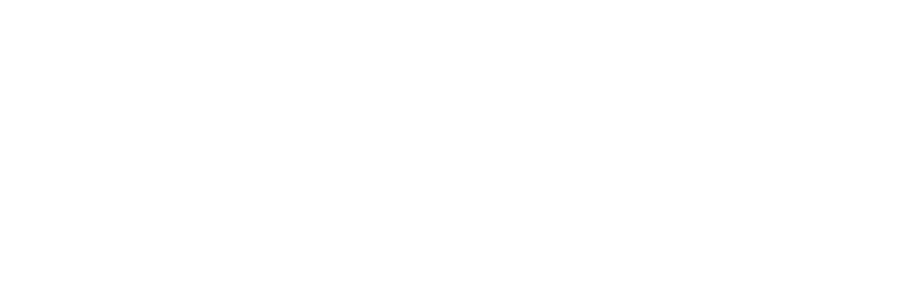 Contracts and Procurement DivisionEileen Gonzales, Division Manager O: 719-520-6390EileenGonzales@elpasoco.com15 E. Vermijo Ave.Colorado Springs, CO 80903Board of County CommissionersHolly Williams, District 1 Mark Waller, District 2 Stan VanderWerf, District 3  Longinos Gonzalez, Jr., District 4 Cami Bremer, District 5           IFB NO. 20-104               DUE DATE: August 14, 2020    XNO CHANGE TO DUE DATECHANGE DUE DATE TO: N.A.COMPANY NAMEPHONEAUTHORIZED REPRESENTATIVETITLESIGNATUREDATEPW6K1ICEPW-6101 Single Door PoE Intelligent Controller920PTNTEK00000MultiClass SE Reader, Standard Prox, Wiegand9400-630Electric Rim Exit Strike, 12/24vDC, FS/FSE FieldEileen GonzalesEileen Gonzales, CPPO, CPPBContracts & Procurement Manager 